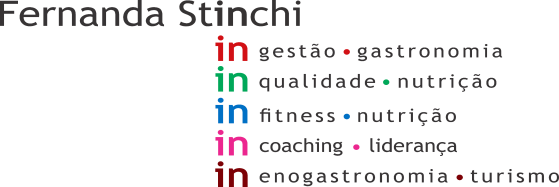 Data:  13/03/2021	Início: 09:00Cliente: Madrid 2Término: 11:30Consultor: Diango	Setor- Vestiário FemininoNÃO CONFORMIDADE: Presença de lixeira sem tampa (Recorrente )AÇÃO CORRETIVA: Providenciar Setor – Vestiário MasculinoEM CONFORMIDADE Setor- RefeitórioNÃO CONFORMIDADE: Presença de produto aberto em geladeira sem identificação (requeijão e leite integral e iogurte). (RECORRENTE)AÇÃO CORRETIVA: Orientar os colaboradores quanto a importância da identificação dos produtos. NÃO CONFORMIDADE: Ausência de validade da troca do filtro do bebedouro. (RECORRENTE)AÇÃO CORRETIVA: Providenciar validade Setor- Corredor câmaras friasEM CONFORMIDADESetor- Embalagens/ Manipulação FriosNÃO CONFORMIDADE: Planilhas de temperatura preenchida parcialmente (RECORRENTE)AÇÃO CORRETIVA: Orientar os colaboradores quanto a importância do preenchimento.  Setor- Embalagens/ Manipulação F. L. V.                                                                                                                                                 NÃO CONFORMIDADE: Planilhas de temperatura preenchida parcialmente (RECORRENTE)AÇÃO CORRETIVA: Orientar os colaboradores quanto a importância do preenchimento.  NÃO CONFORMIDADE: Papeleira desabastecida (RECORRENTE)AÇÃO CORRETIVA: Providenciar abastecimento Setor- Açougue – Manipulação/ AtendimentoNÃO CONFORMIDADE: Presença de colaborador sem sapato de segurança.AÇÃO CORRETIVA: Orientar colaboradores quanto a importância do uso do EPI NÃO CONFORMIDADE: Presença de limo em borracha de geladeira próximo à pia de lavagem de mãos. (RECORRENTE)AÇÃO CORRETIVA: Providenciar higienização. Setor – Açougue – Loja (ilhas e expositores)NÃO CONFORMIDADE: Carne moída e lombo suíno vendida em bandeja, produzida no local. (RECORRENTE)AÇÃO CORRETIVA: Proibido! Retirar da loja.Portaria 2619 de 2011-  9.10. É permitida a comercialização de carne moída, desde que a moagem seja feita, obrigatoriamente, a pedido e na presença do comprador.Setor- Câmara Açougue e FriosEM CONFORMIDADESetor- Câmara Congelada Açougue/ Padaria/ FriosNÃO CONFORMIDADE: Presença de acumulo de gelo em piso.  AÇÃO CORRETIVA: Providenciar o degelo.Setor- Câmara refrigerada FLV NÃO CONFORMIDADE: Presença de caixa de madeira dentro da câmara. (RECORRENTE)AÇÃO CORRETIVA: Retirar do local e providenciar caixas de plástico.Setor- Frios / loja (ilhas e expositores)NÃO CONFORMIDADE: Presença de 12 potes de azeitona com caroço verde em conserva com indicativo de reuso, etiqueta colada por cima de outra etiqueta.AÇÃO CORRETIVA: Retirar da loja.NÃO CONFORMIDADE: Presença de 12 potes de tomate seco sem identificação e data de validade.AÇÃO CORRETIVA: Identificar corretamente e orientar os colaboradores envolvidos no processo. NÃO CONFORMIDADE: Presença de 9 potes de azeitona  verde sem caroço e em rodelas e conserva com indicativo de reuso, etiqueta colada por cima de outra etiqueta.AÇÃO CORRETIVA: Retirar da loja.Setor- Frios / AtendimentoNÃO CONFORMIDADE:  Presença de queijo parmesão ouro vencido em 08/03/2021.AÇÃO CORRETIVA: providenciar o descarte.Setor- Freezer pães congelados /PadariaEM CONFORMIDADESetor- Padaria – Produção/ AtendimentoNÃO CONFORMIDADE: Salgados exposto para venda em temperatura ambiente.AÇÃO CORRETIVA: Produtos devem estar sob refrigeração, ou mantidos aquecidos por no mínimo 60°C.Portaria 2619 de 2011 -9.20. Os alimentos perecíveis das cadeias fria e quente devem ser mantidos em equipamentos próprios que permitam a manutenção das temperaturas indicadas para cada uma das categorias de produtos.Setor- Padaria / Loja NÃO CONFORMIDADE:Tortas recheadas, bolos com cobertura de coco e banana, expostas para venda em temperatura ambiente. (RECORRENTE)AÇÃO CORRETIVA: Produtos devem estar sob refrigeração, ou mantidos aquecidos por no mínimo 60°C.Setor- FLV/EstoqueEM CONFORMIDADESetor- FLV/ LojaNÃO CONFORMIDADE: Presença de produto manipulado sem tabela nutricional (chuchu e abobrinha picados à vácuo)AÇÃO CORRETIVA:  Providenciar recarga da balança com as informações.NÃO CONFORMIDADE: Presença de divisor de acrílico em freezer de FVL congelado danificado. Risco de acidente. AÇÃO CORRETIVA: Providenciar manutenção ou troca do mesmo.Setor- MerceariaNÃO CONFORMIDADE: Presença de acumulo de gelo e limo em borracha no freezer de gelo próximo a entrada.AÇÃO CORRETIVA: Providenciar higienização e degelo do equipamento. Setor- Banheiro ClientesEM CONFORMIDADESetor- RecebimentoNÃO CONFORMIDADE: Presença de calibração de balança de recebimento vencida.AÇÃO CORRETIVA: Providenciar calibração urgente!Setor- Setor de imprópriosEM CONFORMIDADESetor- Descarte resíduosEM CONFORMIDADESetor- EstoquesNÃO CONFORMIDADE: Presença de produto próximos ao teto (RECORRENTE)AÇÃO CORRETIVA: Armazenar adequadamente.